Выбор профессии — сложный и ответственный шаг в твоей жизни. Не предоставляй выбор своей будущей профессии случаю.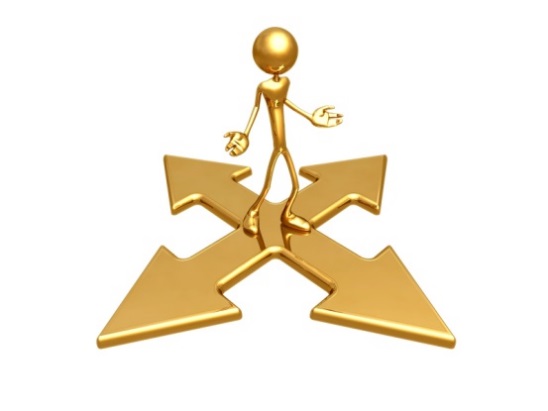 С ЭТОЙ ЦЕЛЬЮ:Изучи глубже самого себя:Разберись в своих интересах (что тебе интересно на уровне хобби, а что может стать профессией), склонностях, особенностях своего характера и физических возможностях.Подумай, какие у тебя сильные и слабые стороны, главные и второстепенные качества.Ознакомься с профессиями, которые соответствуют твоим интересам и способностям. Прочти побольше книг, статей, журналов.Наметь предварительно избираемую профессию или группу родственных профессий.Побеседуй с представителями избираемых профессий, постарайся побывать на рабочем месте этих специалистов, ознакомься с характером и условиями труда. Продумай, как, где и когда можно попробовать свои силы в этом деле практически и — действуй!Ознакомься с учебными заведениями, в которых можно получить избранную профессию.Приняв решение, не отступай перед трудностями. Будь настойчив в достижении намеченных целей.СЕМЬ ШАГОВ К ВЗВЕШЕННОМУ ВЫБОРУ ПРОФЕССИИ:Шаг1. Составьте список профессий, которые Вам нравятся.Шаг2. Составьте описание Вашей будущей профессии, какой Вы ее видите.Шаг3. Выделите, что в будущей профессии для Вас будет наиболее важно.Шаг4. Оцените свое соответствие требованиям каждой из выбранных профессий.Шаг5. Проанализируйте, какая из профессий подходит Вам больше.Шаг6. Обсудите результаты со значимыми людьми (родители, друзья и т.д.)Шаг7. Определите основные практические шаги к успеху (учебное заведение, перечень экзаменов, «запасные» варианты).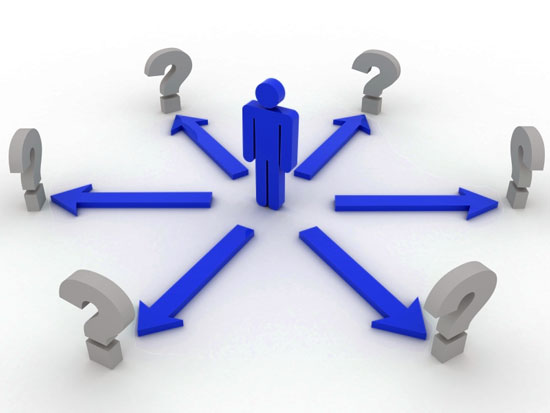 ЛИЧНЫЙ ПРОФЕССИОНАЛЬНЫЙ ПЛАН УЧАЩЕГОСЯ1. Главная цель (что я буду делать, каким буду, чего достигну, идеал жизни и деятельности). 2. Цепочка ближайших и более отдаленных конкретных целей (чему и где учиться, перспективы повышения мастерства). 3. Пути и средства достижения ближайших целей (беседы с людьми, проба сил, самообразование, поступление в учебное заведение, подготовительные курсы). 4. Внешние условия достижения целей (трудности, возможные препятствия, возможное противодействие тех или иных людей). 5. Внутренние условия (свои возможности: состояние здоровья, способности к теоретическому или практическому обучению, настойчивость, терпение, личные качества, необходимые для работы по данной специальности). 6. Запасные варианты целей и путей их достижения на случай возникновения непреодолимых препятствий для реализации основного варианта.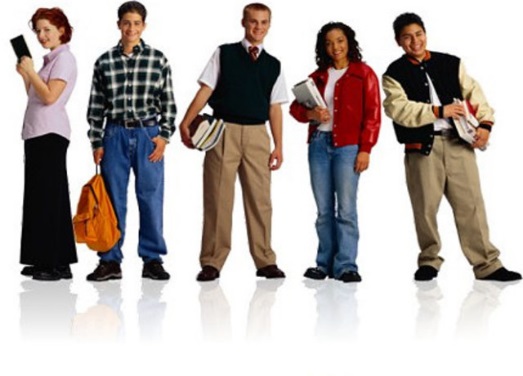 ХАРАКТЕРИСТИКА ПРОФЕССИОНАЛЬНОГО ПЛАНА:определенность, ясность плана (если человек указывает на единственную профессию и соответствующий тип учебного заведения);полнота плана (когда учтены все необходимые факторы выбора профессии: направленность интересов, склонностей, способностей, состояние здоровья, уровень образования и т. д.);устойчивость плана (во времени, как уверенность в правильности выбора и помехоустойчивость в стремлении к его осуществлению);реалистичность плана (как опора на реальные социальные и психологические возможности реализации выбора);логическая обоснованность и внутренняя согласованность (как соотнесение склонностей и способностей человека с требованиями профессии);моральная оправданность плана (если мотивы профессии относятся к содержанию деятельности);согласованность плана с потребностями рынка труда.ОШИБКИ И ЗАТРУДНЕНИЯ ПРИ ВЫБОРЕ ПРОФЕССИИ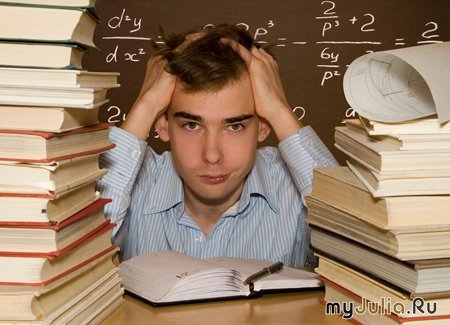 1. НЕЗНАНИЕ ПРАВИЛ ВЫБОРА ПРОФЕССИИ:выбор профессии за компанию;перенос отношения к человеку на саму профессию;отождествление учебного предмета с профессией;ориентация сразу на профессии высокой квалификации;неумение определить путь получения профессии.2. НЕЗНАНИЕ САМОГО СЕБЯ:незнание или недооценка своих физических особенностей;незнание или недооценка своих психологических особенностей;неумение соотнести свои способности с требованиями профессии;3. НЕЗНАНИЕ МИРА ПРОФЕССИЙ:увлечение только внешней стороной профессии;предубеждение в отношении престижности профессии;незнание требований профессии к человеку;устаревшие представления о характере и условиях труда конкретной профессии.ПРИНЦИПЫ, КОТОРЫМИ ДОЛЖЕН РУКОВОДСТВОВАТЬСЯ ЧЕЛОВЕК, ВЫБИРАЮЩИЙ ПРОФЕССИЮ: 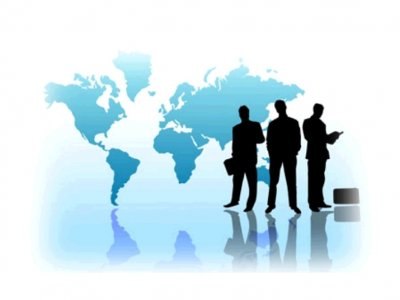 Принцип сознательностиПравильно выбрать профессию может человек, четко осознавший:• что он хочет (осознающий свои цели, жизненные планы, идеалы, стремления, ценностные ориентации);• что он есть (знающий свои личностные и физические особенности); • что он может (знающий свои склонности, способности, дарования); • что от него потребует работа и трудовой коллектив. Принцип соответствияВыбираемая профессия должна отвечать (соответствовать) интересам, склонностям, способностям, состоянию здоровья человека и одновременно потребностям общества в кадрах. Принцип активностиПрофессию надо активно искать самому. В этом большую роль призваны сыграть: практическая проба сил в кружках, секциях, на факультативах; чтение литературы, экскурсии, встречи со специалистами, посещение учебных заведений в «Дни открытых дверей», самостоятельное обращение к психологу или профконсультанту.Принцип развитияОтражает идею необходимости развивать в себе такие качества, которые нужны для любой профессии. Это — психические процессы (мышление, память, внимание) и следующие черты характера: трудолюбие, добросовестность, прилежность, организованность, исполнительность, самостоятельность, инициативность, умение переносить неудачи, выдержка, настойчивость.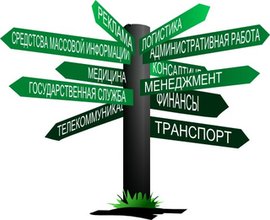 ПАМЯТКА ВЫБИРАЮЩЕМУ ПРОФЕССИЮ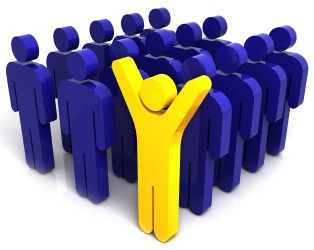 